Fotografsko društvo Jesenicevabi naprojekcijo sprejetih in nagrajenih fotografijdigitalne mednarodne krožne razstave fotografijLJUDJE SVETA 2018dne14. 6. 2018 ob 18.00 uri v zgornji dvorani Kolpernana JesenicahOrganizatorji krožne razstave so bili:Kulturni center Donji Milanovac in Photo Club »Danube«, SrbijaPhoto Club Vidin,BolgarijaFotografsko društvo Jesenice, SlovenijaPhoto Club Reflex, SlovaškaProjekcija zajema v Sloveniji sprejete in nagrajene fotografijePokrovitelji:FIAP PSA GPU ICS NAPB FSS FZS PZS SFPVljudno vabljeni.PredsednikFotografskega društva JeseniceStanko VidmarKulturni dogodek bo fotografiran, fotografije bodo objavljene na spletni strani društva.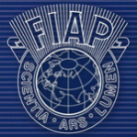 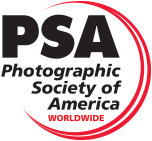 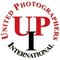 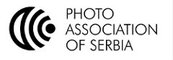 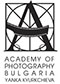 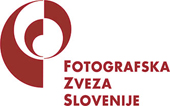 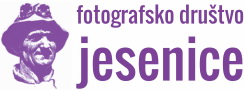 